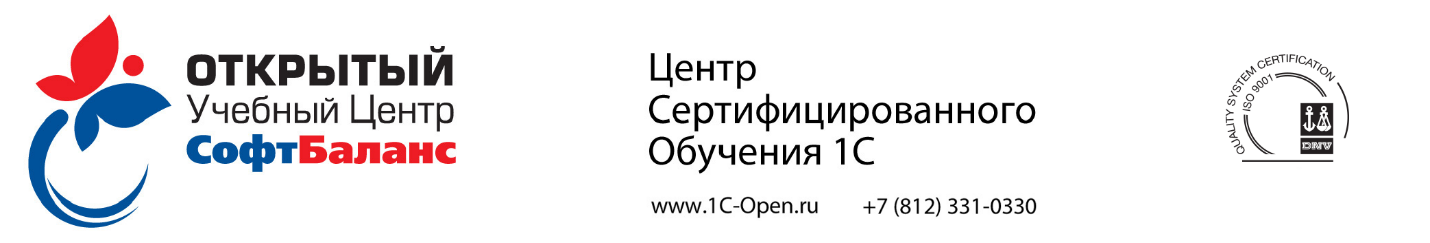 Общество с ограниченной ответственностью «Открытый Учебный Центр СофтБаланс»УТВЕРЖДЕНОПриказом 2от 01.09.2016Генеральный директор_____________Котов В.А.ПОЛОЖЕНИЕоб организации образовательного процесса ООО «Открытый Учебный Центр СофтБаланс»1.​ Общие положения1.1.​ Настоящее Положение регламентирует организацию учебного процесса обособленном структурном образовательном подразделении ООО «Открытый Учебный Центр СофтБаланс» (далее Подразделение) для обучения по образовательным программам, по договорам с оплатой стоимости обучения с юридическими и (или) физическими лицами (далее - договор с оплатой стоимости обучения).1.2.​ Подразделение самостоятельно разрабатывает и утверждает положение об организации учебного процесса в части, не противоречащей законодательству Российской Федерации.2.​ Цели, задачи и функции2.1.​  Основной целью создания Подразделения является реализация программ дополнительного образования в целях повышения профессиональных знаний специалистов, совершенствования деловых качеств, подготовки к выполнению новых трудовых функций.2.2.​ В рамках этой цели перед Подразделением поставлены следующие задачи:организация образовательного процесса в соответствии с Законом об образовании;обеспечение высокого уровня качества обучения по программам дополнительного образования;удовлетворение потребностей специалистов в получении знаний о новейших достижениях в сфере информационных технологий. 3.​ Организация работы3.1.​  Реализации программ дополнительного образования проводится по адресу: 195112, г. Санкт-Петербург, Заневский проспект, д. 30, корп. 2 литера А3.2.Слушателем является лицо, принятое в Подразделение с момента подписания договора на обучение и издания приказа о зачислении.3.3.​  Обучение слушателей проводится по программам, утверждённым Генеральным директором ООО «Открытый Учебный Центр СофтБаланс»3.4.​  Основные характеристики организации образовательного процесса: обучение в Подразделении ведется на русском языке;слушателями в Подразделении являются лица, принятые на основании договоров на обучение с организациями или личных заявлений;продолжительность обучения регламентируется учебным планом согласно срокам освоения; начало и окончание обучения оформляется приказами по Подразделению.приём, отчисление и восстановление слушателей производится в соответствии с Положением «Правила приема, отчисления и восстановления слушателей».контроль за успеваемостью слушателей производится на основании Положения о формах, периодичности, порядке текущего контроля успеваемости, промежуточной и итоговой аттестации обучающихся.ответственность за организацию обучения возложена на генерального директораОбучение ведется в очной форме в учебных группах; по окончании обучения проводится итоговая аттестация. При положительном результате проверки знаний Подразделения выдаёт слушателю удостоверение о повышении квалификации;в соответствии с полученной лицензией оказывает платные услуги. Порядок оплаты за обучение определяется в договоре между ООО «Открытый Учебный Цетр СофтБаланс» и направляющей организацией, либо самим учащимся;3.5.​ Учебный процесс осуществляется преподавателями, привлекаемых на основании гражданско-правовых договоров.3.6.​  В Подразделении ведётся и хранится следующая отчётная и распорядительная документация:Личные дела лиц, прошедших обучение в учебном центре;журнал посещаемости и занятий;журнал выдачи удостоверений или свидетельств о прохождении обучения; распоряжения и приказы Генерального директора ООО «Открытый Учебный Центр СофтБаланс»4. Правила внутреннего распорядка4.1.​ Правила внутреннего распорядка ООО «Открытый Учебный Центр СофтБаланс» устанавливаются в правилах внутреннего распорядка для слушателей, утвержденного приказом 4 от 01.09.2016 г.4.2.​ Для всех видов занятий академический час устанавливается продолжительностью 45 минут. 4.3.​ В течение учебного дня предусматривается перерыв продолжительностью 10-15 минут.4.4.​ Режим функционирования ООО «Открытый Учебный Центр СофтБаланс» устанавливается на основании требований санитарных норм, учебного плана и Правил внутреннего распорядка. 4.5.​ В ООО «Открытый Учебный Центр СофтБаланс» обучение проходит круглогодично по мере комплектования групп и заканчивается согласно учебному плану. Со дня начала занятий группы составляется расписание занятий на каждый день с почасовой разбивкой согласно рабочей программе. Расписание занятий по группам доводится до слушателей преподавателем и вывешивается на официальном сайте по адресу http://1c-open.ru/.4.6.​ Численность обучающихся в учебной группе соответствует гигиеническим требованиями к условиям обучения.4.9.​ Образовательные программы осваиваются слушателями Подразделения в очной форме.Генеральный директорООО «Открытый Учебный Центр СофтБаланс»		Котов Владимир АлександровичОбщество с ограниченной ответственностью «Открытый Учебный Центр СофтБаланс»01.09.2016Приказ 2об утверждении и вводе в действия Положения «Об организации образовательного процесса ООО «Открытый Учебный Центр СофтБаланс»Приказываю:Утвердить Положение «Об организации образовательного процесса ООО «Открытый Учебный Центр СофтБаланс».Ввести в действие Положение «Об организации образовательного процесса ООО «Открытый Учебный Центр СофтБаланс».Генеральный директор ООО «Открытый Учебный Центр СофтБаланс»					В. А. Котов